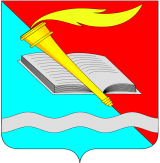 АДМИНИСТРАЦИЯ ФУРМАНОВСКОГО МУНИЦИПАЛЬНОГО РАЙОНА ПОСТАНОВЛЕНИЕ от                 2018				                                     № _____________г. Фурманов Об утверждении порядка организации и проведения открытого конкурса на право получения свидетельства об осуществлении перевозок по одному или нескольким муниципальным маршрутам регулярных перевозок по нерегулируемым тарифамна территории Фурмановского муниципального района Ивановской области        В целях организации транспортного обслуживания населения на маршрутах, составляющих маршрутную сеть муниципального образования Фурмановский муниципальный район Ивановской области, руководствуясь Федеральным законом от  № 131-ФЗ «Об общих принципах организации местного самоуправления в Российской Федерации», Федеральным законом от  № 135-ФЗ «О защите конкуренции», Федеральным законом от  № 196-ФЗ «О безопасности дорожного движения», Федеральным законом от  № 220-ФЗ «Об организации регулярных перевозок и багажа автомобильным транспортом в Российской Федерации и о внесении изменений в отдельные законодательные акты Российской Федерации», постановлением Правительства Российской Федерации от  № 112 «Об утверждении Правил перевозок пассажиров и багажа автомобильным транспортом и городским наземным электрическим транспортом», руководствуясь Уставом Фурмановского муниципального района Ивановской области, Администрация Фурмановского муниципального района    Постановляет: 1. Утвердить Порядок организации и проведения открытого конкурса на право получения свидетельства об осуществлении перевозок по одному или нескольким муниципальным маршрутам регулярных перевозок по нерегулируемым тарифам на территории Фурмановского муниципального района Ивановской области, согласно приложению к настоящему постановлению (Приложение № 1). 2. Опубликовать настоящее постановление в официальном издании «Вестник администрации Фурмановского муниципального района и Совета Фурмановского муниципального района», и разместить на официальном сайте Фурмановского муниципального района.3. Настоящее постановление вступает в силу со дня его подписания.4. Контроль за исполнением постановления оставляю за собой.Врип главы Фурмановского муниципального района                                                                                   Р.А.СоловьевЛ.Г. Горбачева(849341)22131Приложение № 1 к постановлению администрации Фурмановского муниципального района                                                                                                                                                     от                 2018  №  Порядок организации и проведения открытого конкурса на право получения свидетельства об осуществлении перевозок по одному или нескольким муниципальным маршрутам регулярных перевозок по нерегулируемым тарифамна территории Фурмановского муниципального района Ивановской области1. ПРЕДМЕТ И ЗАДАЧИ ОТКРЫТОГО КОНКУРСА1.1. Предметом открытого конкурса является право на получения свидетельств об осуществлении перевозок по одному или нескольким муниципальным маршрутам регулярных перевозок на территории Фурмановского муниципального района Ивановской области (далее – свидетельство об осуществлении перевозок). 1.2. Задача открытого конкурса - создание условий для добросовестной конкуренции перевозчиков различных организационно-правовых форм и форм собственности путем объективной оценки их квалификации и обеспечения справедливого отбора лучших кандидатур для: 1) удовлетворения потребностей населения в пассажирских перевозках на маршрутах в муниципальном сообщении на территории Фурмановского муниципального района Ивановской области; 2) повышения безопасности дорожного движения при перевозке пассажиров; укрепления транспортной дисциплины в организациях, осуществляющих регулярную перевозку пассажиров автомобильным транспортом; 3) повышения культуры и качества обслуживания пассажиров автомобильным транспортом. 2. ОБЩИЕ ПОЛОЖЕНИЯ2.1. Открытый конкурс проводится в следующих случаях: 2.1.1. свидетельство об осуществлении перевозок предназначено для осуществления регулярных перевозок по новому маршруту, за исключением маршрута, установленного в целях обеспечения транспортного обслуживания населения в условиях чрезвычайной ситуации; 2.1.2. свидетельство об осуществлении перевозок предназначено для осуществления регулярных перевозок после прекращения действия свидетельства об осуществлении перевозок при наступлении следующих обстоятельств: 1) вступление в законную силу решения суда об аннулировании лицензии, имеющейся у юридического лица, индивидуального предпринимателя или хотя бы одного из участников договора простого товарищества, которым выдано данное свидетельство; 2) вступление в законную силу решения суда о прекращении действия данного свидетельства; 3) в случае, если в соответствии со статьей 18 Федерального закона от  № 220-ФЗ «Об организации регулярных перевозок пассажиров и багажа автомобильным транспортом и городским наземным электрическим транспортом в Российской Федерации и о внесении изменений в отдельные законодательные акты Российской Федерации» (далее – Федеральный закон) в отношении данного маршрута принято решение о прекращении регулярных перевозок по регулируемым тарифам и начале осуществления регулярных перевозок по нерегулируемым тарифам. 4) принятие уполномоченным органом местного самоуправления решения о прекращении действия свидетельства об осуществлении перевозок по муниципальному маршруту в связи с невыполнением по соответствующему маршруту в отсутствие чрезвычайной ситуации ни одного рейса, предусмотренного расписанием, в течение более чем трех дней подряд;2.2. Организатором проведения открытого конкурса в соответствии с Федеральным законом является Администрация Фурмановского муниципального района Ивановской области (далее – Администрация), в лице отдела экономического развития и торговли администрации Фурмановского муниципального района Ивановской области (далее отдел)2.3. Открытый конкурс объявляется в следующие сроки: 2.3.1. не позднее чем через девяносто дней со дня установления муниципального маршрута регулярных перевозок, в случае, если соответствующий маршрут установлен после дня вступления в силу Федерального закона; 2.3.2. не позднее чем через тридцать дней со дня наступления следующих обстоятельств: 1) вступление в законную силу решения суда об аннулировании лицензии, имеющейся у юридического лица, индивидуального предпринимателя или хотя бы одного из участников договора простого товарищества, которым выдано свидетельство об осуществлении перевозок; 2) вступление в законную силу решения суда о прекращении действия свидетельства об осуществлении перевозок; 3) обращение юридического лица, индивидуального предпринимателя или уполномоченного участника договора простого товарищества, которым выдано свидетельство об осуществлении перевозок, с заявлением о прекращении действия свидетельства; 4) принятие уполномоченным органом местного самоуправления решения о прекращении действия свидетельства об осуществлении перевозок по муниципальному маршруту в связи с невыполнением по соответствующему маршруту в отсутствие чрезвычайной ситуации ни одного рейса, предусмотренного расписанием, в течение более чем трех дней подряд;2.3.3 Не позднее чем через тридцать дней со дня принятия предусмотренного статьей 18 Федерального закона решения о прекращении регулярных перевозок по регулируемым тарифам и начале осуществления регулярных перевозок по нерегулируемым тарифам.2.4. Состав конкурсной комиссии утверждается постановлением Администрации. 2.5. Конкурсная комиссия правомочна рассматривать заявки на участие в открытом конкурсе и принимать решения при условии, если на ее заседании присутствуют не менее чем пятьдесят процентов от общего числа ее членов. 2.6. По результатам открытого конкурса победителю выдается свидетельство об осуществлении перевозок. 2.7. Без проведения открытого конкурса свидетельства об осуществлении перевозок выдаются в случаях, предусмотренных Федеральным законом. 3. ИЗВЕЩЕНИЕ О ПРОВЕДЕНИИ ОТКРЫТОГО КОНКУРСА3.1. Извещение о проведении открытого конкурса размещается на официальном сайте Администрации в информационно-телекоммуникационной сети «Интернет» не менее чем за 30 календарных дней до даты окончания приема заявок на участие в открытом конкурсе. 3.2. В извещении о проведении открытого конкурса указываются следующие сведения: 1) наименование, место нахождения, почтовый адрес и адрес электронной почты, номер контактного телефона организатора конкурса; 2) предмет открытого конкурса; 3) срок, место и порядок предоставления конкурсной документации, официальный сайт, на котором размещена конкурсная документация; 4) размер, порядок и сроки внесения платы за предоставление конкурсной документации на бумажном носителе, если указанная плата установлена; 5) место, дата и время вскрытия конвертов с заявками на участие в открытом конкурсе, а также место и дата рассмотрения таких заявок и подведения итогов конкурса. 3.3. Решение о внесении изменений в извещение о проведении открытого конкурса принимается организатором конкурса не позднее чем за пять дней до даты окончания подачи заявок на участие в конкурсе. Изменение предмета открытого конкурса не допускается. Изменения, внесенные в извещение о проведении открытого конкурса, размещаются на официальном сайте Администрации в информационно-телекоммуникационной сети «Интернет» в течение двух рабочих дней со дня принятия решения о внесении изменений. При этом срок подачи заявок на участие в открытом конкурсе должен быть продлен таким образом, чтобы со дня размещения изменений, внесенных в извещение о проведении открытого конкурса, до даты окончания подачи заявок на участие в открытом конкурсе этот срок составлял не менее чем двадцать дней. Организатор конкурса в течение двух рабочих дней со дня принятия решения о внесении изменений в извещение о проведении открытого конкурса направляет соответствующие уведомления лицам, уже подавшим заявки на участие в открытом конкурсе на момент внесения изменений, заказными письмами с уведомлением о вручении или посредством электронной почты. 3.4. Организатор конкурса вправе отказаться от проведения открытого конкурса не позднее чем за пять дней до даты окончания подачи заявок на участие в открытом конкурсе. Извещение об отказе от проведения открытого конкурса размещается на официальном сайте Администрации в информационно-телекоммуникационной сети «Интернет» в течение двух рабочих дней со дня принятия решения об отказе от проведения открытого конкурса. 3.5. В случае отказа от проведения открытого конкурса отдел в течение двух рабочих дней со дня принятия решения об отказе от проведения открытого конкурса направляет соответствующие уведомления лицам, подавшим заявки на участие в открытом конкурсе на момент принятия решения об отказе от проведения открытого конкурса. 4. КОНКУРСНАЯ ДОКУМЕНТАЦИЯ4.1. Конкурсная документация разрабатывается и утверждается организатором конкурса. 4.2. Конкурсная документация должна содержать: 4.2.1. Требования к содержанию и форме заявки на участие в открытом конкурсе. 4.2.2. Порядок, место, дата начала и окончания срока подачи заявок на участие в открытом конкурсе. 4.2.3. Требования к участникам открытого конкурса. 4.2.4. Порядок и срок отзыва заявок на участие в открытом конкурсе, порядок внесения изменений в такие заявки. 4.2.5. Порядок, дата начала и окончания срока предоставления разъяснений положений конкурсной документации. 4.2.6. Место, порядок, дата и время вскрытия конвертов с заявками на участие в открытом конкурсе. 4.2.7. Критерии оценки заявок на участие в открытом конкурсе, устанавливаемые в соответствии с постановлением от  № 737 «Об утверждении шкалы оценки критериев для проведения открытого конкурса на право осуществления перевозок по муниципальным маршрутам регулярных перевозок на территории Фурмановского муниципального района Ивановской области»4.3. Заявка на участие в открытом конкурсе должна содержать: 4.3.1. Сведения и документы об участнике открытого конкурса: 1) фирменное наименование (наименование), сведения об организационно-правовой форме, местонахождение, почтовый адрес (для юридического лица), фамилия, имя, отчество, паспортные данные, сведения о местожительстве (для индивидуального предпринимателя), номер контактного телефона; 2) выписки из Единого государственного реестра юридических лиц (для юридического лица) или Единого государственного реестра индивидуальных предпринимателей (для индивидуального предпринимателя), которые получены не ранее чем за шесть месяцев до даты размещения в сети «Интернет» извещения о проведении открытого конкурса, или их нотариально заверенные копии; 3) Документ, подтверждающий полномочия лица на осуществление действий от имени участника открытого конкурса; 4) Копии учредительных документов участника открытого конкурса, предусмотренные ст.52 ГК РФ (для юридического лица); 4.3.2. Конкурсное предложение участника в соответствии с критериями оценки и сопоставления конкурсных заявок. 4.3.3. Документы или копии документов, подтверждающие соответствие участника открытого конкурса требованиям, установленным конкурсной документацией. 4.4. Организатор конкурса размещает конкурсную документацию на официальном сайте Администрации в информационно-телекоммуникационной сети «Интернет» одновременно с размещением извещения о проведении открытого конкурса. Размещенная на указанном портале конкурсная документация доступна для бесплатного ознакомления. 4.5. Любое лицо вправе направить к организатору конкурса запрос о разъяснении положений конкурсной документации в письменной форме, запрос должен поступить к организатору конкурса не позднее чем за пять дней до дня окончания подачи заявок на участие в открытом конкурсе. В течение двух рабочих дней со дня поступления указанного запроса организатор конкурса обязан направить в письменной форме разъяснения положений конкурсной документации. 5. ТРЕБОВАНИЯ К УЧАСТНИКАМ ОТКРЫТОГО КОНКУРСА5.1. К участию в открытом конкурсе допускаются юридические лица, индивидуальные предприниматели, участники договора простого товарищества, соответствующие следующим требованиям: 1) наличие лицензии на осуществление деятельности по перевозкам пассажиров в случае, если наличие указанной лицензии предусмотрено законодательством Российской Федерации; 2) принятие на себя обязательств в случае предоставления участнику открытого конкурса права на получения свидетельства об осуществлении перевозок по маршруту регулярных перевозок подтвердить в сроки, определенные конкурсной документацией, наличие на праве собственности или на ином законном основании транспортных средств, предусмотренных его заявкой на участие в открытом конкурсе;3) непроведение ликвидации участника открытого конкурса - юридического лица и отсутствие решения арбитражного суда о признании банкротом участника открытого конкурса - юридического лица или индивидуального предпринимателя и об открытии конкурсного производства; 4) отсутствие у участника открытого конкурса задолженности по обязательным платежам в бюджеты бюджетной системы Российской Федерации за последний завершенный отчетный период; 5) наличие договора простого товарищества в письменной форме (для участников договора простого товарищества). 6) отсутствие в отношении юридического лица, индивидуального предпринимателя, участника договора простого товарищества обстоятельств, предусмотренных частью 8 статьи 29 Федерального закона № 220-ФЗ.2. Требования, предусмотренные подпунктами 1, 3 и 4 пункта 5.1., применяются в отношении каждого участника договора простого товарищества. 3. Организатор открытого конкурса в рамках своей компетенции при необходимости запрашивает у соответствующих органов и организаций сведения о претенденте или участнике открытого конкурса,  имеющие отношение к проведению открытого конкурса.6. ПОРЯДОК ПОДАЧИ, ИЗМЕНЕНИЯ И ОТЗЫВА ЗАЯВОК6.1. Прием заявок осуществляется организатором открытого конкурса по месту своего нахождения со дня размещения на официальном сайте извещения о проведении открытого конкурса и прекращается в день и час вскрытия конвертов с заявками, указанными в извещении о проведении открытого конкурса.6.2. Претендент вправе подать только одну заявку на каждый лот.6.3. Претендент подает заявку и прилагаемые к ней документы, оформленные в соответствии с требованиями конкурсной документации, в срок, установленный в извещении о проведении открытого конкурса.6.4. Претендент подает заявку в письменной форме в запечатанных внутреннем и наружном конвертах.         Внутренний конверт помечается надписью "Заявка по лоту № __" с указанием номера лота. На конверте указываются название открытого конкурса, дата и номер распоряжения организатора открытого конкурса, которым утверждено извещение о проведении открытого конкурса, полное наименование претендента, адрес претендента, на участие в котором подается заявка.      Внутренний конверт должен быть запечатан, скреплен подписью и печатью претендента таким образом, чтобы исключалась возможность вскрытия конверта без нарушения печати и подписи претендента.       Внутренний конверт запечатывается в наружный не имеющий повреждений конверт.       На наружном конверте указываются полное наименование/фамилия, имя, отчество, обратный адрес претендента, направляющего конверт организатору открытого конкурса, наименование и адрес организатора открытого конкурса, название открытого конкурса, дата и номер приказа (распоряжения) организатора открытого конкурса, которым утверждено извещение о проведении открытого конкурса, слова "не вскрывать до ___________" с указанием времени и даты вскрытия конвертов, установленных в извещении о проведении открытого конкурса.      В случае, если наружный конверт не запечатан и не маркирован в порядке, указанном выше, такой конверт не принимается и возвращается лицу, подавшему такой конверт.Документы в составе заявки прикладываются в порядке, предусмотренном конкурсной документацией.        При получении конверта с заявкой на участие в открытом конкурсе организатор открытого конкурса выдает претенденту расписку в получении конверта с указанием даты и времени его получения.6.5. Заявка регистрируется в день поступления в журнале приема заявок, в котором указываются входящий номер заявки, дата, время подачи заявки.На конверте с заявкой ставится дата подачи и входящий номер заявки.6.6. В случае подачи заявок на два и более лота претендент подает заявку в отношении каждого лота в разных наружных конвертах - по одному на каждый лот.6.7. Все листы заявки с прилагаемыми к ней документами прошиваются и пронумеровываются.Заявка должна содержать опись входящих в ее состав документов, скреплена печатью и подписана претендентом.6.8. Представленные в составе заявки на участие в открытом конкурсе документы не возвращаются претенденту или участнику открытого конкурса, за исключением случаев, указанных в пунктах 6.9 и 7.5 настоящего Порядка.6.9. Претендент или участник открытого конкурса вправе отказаться от участия в нем на любом этапе его проведения, в том числе и до окончания срока приема заявок, для чего он подает организатору открытого конкурса письменное заявление об отзыве поданной им заявки.     Отзыв заявки регистрируется в журнале приема заявок в день поступления организатору открытого конкурса заявления о таком отзыве.Если в заявлении об отзыве поданной заявки содержится просьба о возврате документов, они возвращаются в срок не позднее 10 рабочих дней со дня регистрации отзыва заявки претенденту или участнику с соответствующей отметкой в журнале приема заявок. Претендент имеет право изменить поданную им заявку до окончания срока приема заявок путем представления организатору открытого конкурса письменного заявления об отзыве данной заявки и повторного представления заявки до окончания срока приема заявок.Повторно поданная заявка в день поступления регистрируется и ей присваивается порядковый номер согласно нумерации в журнале регистрации заявок на день и время ее представления. Организатор открытого конкурса принимает меры по обеспечению сохранности представленных претендентами конвертов с заявками на участие в открытом конкурсе. Организатор открытого конкурса вправе отказаться от проведения открытого конкурса не позднее чем за пять рабочих дней до даты окончания подачи заявок.Извещение об отказе в проведении открытого конкурса размещается на официальном сайте и в течение пяти рабочих дней направляется заказными письмами всем претендентам. Претендент и участник открытого конкурса несут все расходы, связанные с подготовкой, подачей заявки и участием в открытом конкурсе. Заявки, поступившие после срока, указанного в пункте 6.1 настоящего Порядка, не принимаются и не регистрируются.7. ПОРЯДОК ВСКРЫТИЯ КОНВЕТРОВ С ЗАЯВКАМИ7.1. В день вскрытия конвертов с заявками принятые заявки передаются организатором открытого конкурса в конкурсную комиссию.7.2. Конверты с заявками вскрываются конкурсной комиссией публично в день, во время и в месте, которые указаны в извещении о проведении открытого конкурса.7.3. На заседании конкурсной комиссии по вскрытию конвертов с заявками непосредственно перед вскрытием конвертов конкурсная комиссия объявляет присутствующим претендентам о возможности подать заявки, изменить или отозвать поданные заявки до начала процедуры вскрытия конвертов.7.4. При вскрытии каждого конверта объявляются следующие данные: наименование юридического лица или фамилия, имя, отчество индивидуального предпринимателя, номер лота, указанные в заявке, количество листов и целостность заявки.Если юридическое лицо или индивидуальный предприниматель, указанный в заявке, является уполномоченным участником договора простого товарищества, это также объявляется при вскрытии конверта.7.5. В случае установления факта подачи одним претендентом двух и более заявок в отношении одного и того же лота при условии, что поданные заявки такого претендента ранее не отозваны, все заявки такого претендента, поданные в отношении данного лота, не рассматриваются и возвращаются организатором открытого конкурса такому претенденту не позднее 10 рабочих дней после дня вскрытия конвертов.7.6. Решение конкурсной комиссии об итогах вскрытия конвертов оформляется протоколом вскрытия конвертов в срок не позднее дня, следующего за днем заседания.8. ПОРЯДОК РАССМОТРЕНИЯ ЗАЯВОК НА УЧАСТИЕВ ОТКРЫТОМ КОНКУРСЕ8.1. Конкурсная комиссия рассматривает заявки на участие в открытом конкурсе на соответствие требованиям, установленным конкурсной документацией и данным порядком. 8.2. На основании результатов рассмотрения заявок на участие в открытом конкурсе конкурсной комиссией принимается решение о допуске к участию или об отказе в допуске к участию в открытом конкурсе. 8.3. К участию в открытом конкурсе допускаются лица, подавшие заявки на участие в открытом конкурсе, соответствующие требованиям допуска к участию в открытом конкурсе, предусмотренным конкурсной документацией и Федеральным законом. 8.4. Допуск к участию или отказ в допуске к участию в открытом конкурсе оформляется протоколом рассмотрения заявок на участие в открытом конкурсе, который ведется конкурсной комиссией. 8.5. Протокол рассмотрения заявок на участие в открытом конкурсе подписывается всеми присутствующими на заседании членами конкурсной комиссии. 8.6. Лицам, подавшим заявки на участие в открытом конкурсе, заявкам которых отказано в допуске к участию в открытом конкурсе, направляются уведомления о принятых конкурсной комиссией решениях не позднее дня, следующего за днем подписания протокола. 8.7. В случае если конкурсная комиссия примет решение об отказе в допуске к участию в открытом конкурсе всех лиц, подавших заявки на участие в открытом конкурсе или о допуске к участию в открытом конкурсе и признании участником открытого конкурса только одного лица, подавшего заявку на участие в открытом конкурсе открытый конкурс признается несостоявшимся. 8.8. Если открытый конкурс признан не состоявшимся в связи с тем, что только одна заявка на участие в открытом конкурсе была признана соответствующей требованиям конкурсной документации, юридическому лицу, индивидуальному предпринимателю или уполномоченному участнику договора простого товарищества, подавшим такую заявку на участие в открытом конкурсе, выдается свидетельство об осуществлении перевозок. 8.9. В случае, если открытый конкурс признан не состоявшимся в связи с тем, что по окончании срока подачи заявок на участие в открытом конкурсе не подано ни одной заявки или по результатам рассмотрения заявок на участие в открытом конкурсе все заявки были признаны не соответствующими требованиям конкурсной документации, Администрация вправе принять решение о повторном проведении открытого конкурса или об отмене предусмотренного конкурсной документацией маршрута регулярных перевозок. 9. ОЦЕНКА И СОПОСТАВЛЕНИЕ ЗАЯВОК НА УЧАСТИЕВ ОТКРЫТОМ КОНКУРСЕ9.1. Конкурсная комиссия осуществляет оценку и сопоставление заявок на участие в открытом конкурсе, поданных лицами, допущенными к участию в открытом конкурсе. 9.2. Срок оценки и сопоставления таких заявок не может превышать десяти дней со дня подписания протокола рассмотрения заявок на участие в открытом конкурсе. 9.3. Оценка и сопоставление заявок на участие в открытом конкурсе осуществляются конкурсной комиссией в соответствии с Постановлением от   № 737 «Об утверждении шкалы оценки критериев для проведения открытого конкурса на право осуществления перевозок по муниципальным маршрутам регулярных перевозок на территории Фурмановского муниципального района Ивановской области» 9.4. Оценка заявки на участие в открытом конкурсе осуществляется в баллах индивидуально каждым присутствующим членом конкурсной комиссии в соответствии с оценочной шкалой, предусмотренной конкурсной документацией. 9.5. Каждой заявке на участие в открытом конкурсе присваивается номер в порядке уменьшения ее итоговой оценки. 9.6. Победителем открытого конкурса признается участник открытого конкурса, заявке которого присвоен первый номер в соответствии с максимальной итоговой оценкой. 9.7. В случае если нескольким заявкам на участие в открытом конкурсе присвоен первый номер, победителем открытого конкурса признается участник открытого конкурса, по предложению которого установлен маршрут регулярных перевозок, а при отсутствии такого участника - участник открытого конкурса, заявка которого подана ранее других заявок, получивших высшую оценку. 9.8. Результаты открытого конкурса оформляются протоколом оценки и сопоставления заявок на участие в открытом конкурсе, который подписывается всеми присутствующими членами конкурсной комиссии, в течение дня, следующего после дня окончания проведения оценки и сопоставления заявок на участие в открытом конкурсе. 9.9. Протокол оценки и сопоставления заявок на участие в открытом конкурсе составляется в двух экземплярах, один из которых хранится в администрации, а второй в течение десяти дней со дня его подписания вместе со свидетельством об осуществлении перевозок выдается победителю открытого конкурса.  Протокол оценки и сопоставления заявок на участие в открытом конкурсе размещается на официальном сайте Администрации в информационно-телекоммуникационной сети "Интернет" в течение двух рабочих дней со дня подписания указанного протокола.  Любой участник открытого конкурса после размещения на официальном сайте Администрации в информационно-телекоммуникационной сети "Интернет" протокола оценки и сопоставления заявок на участие в открытом конкурсе в течение 7 дней вправе направить в администрацию в письменной форме запрос о разъяснении результатов открытого конкурса. Организатор конкурса в течение двух рабочих дней со дня поступления такого запроса обязан представить участнику открытого конкурса в письменной форме соответствующие разъяснения.  Протоколы, составленные в ходе проведения открытого конкурса, заявки на участие в открытом конкурсе, конкурсная документация, изменения и разъяснения конкурсной документации хранятся в Администрации пять лет. 10. ВЫДАЧА СВИДЕТЕЛЬСТВА ОБ ОСУЩЕСТВЛЕНИИ ПЕРЕВОЗОКПО РЕЗУЛЬТАТАМ ОТКРЫТОГО КОНКУРСА10.1. Организатор конкурса в течение десяти дней со дня подтверждения участником открытого конкурса наличия у него транспортных средств, предусмотренных его заявкой на участие в открытом конкурсе.10.2. Юридическое лицо, индивидуальный предприниматель, уполномоченный участник договора простого товарищества, получившие право на получение свидетельства об осуществлении перевозок по результатам открытого конкурса, обязаны приступить к осуществлению предусмотренных данным свидетельством регулярных перевозок не позднее чем через шестьдесят дней со дня проведения открытого конкурса. 10.3. В случае если победитель открытого конкурса признан уклонившимся от осуществления предусмотренных свидетельством об осуществлении перевозок, организатор конкурса выдает свидетельство об осуществлении перевозок лицу, заявке на участие в открытом конкурсе которого присвоен второй номер. 11. ОБЖАЛОВАНИЕ РЕЗУЛЬТАТОВ ОТКРЫТОГО КОНКУРСА11.1. Результаты открытого конкурса могут быть обжалованы в судебном порядке. 11.2. В случае признания судом результатов открытого конкурса недействительными повторный конкурс проводится не позднее чем через 30 дней после вступления в силу решения суда об аннулировании результатов предыдущего открытого конкурса. 